HutjeprutjeFrikandellen.ui,zoete ketjap,paprika.champignons,blikje tomatenpureeFrikandel anders dan uit de frituurVoorbereiding10 15 minutenBereidingswijzeFrikandellen ontdooien,in stukjes snijden en zacht braden in wat margarine. In een andere pan ui,champignons bakken en bij de frikandellen doen. Paprika fijnsnijden en er ook bij doen .Afmaken met de tomatenpuree en ketjap heel eenvoudig maar lekker dat het is.ServeertipsLekker op brood,bij rijst en met wat dun gesneden komkommer.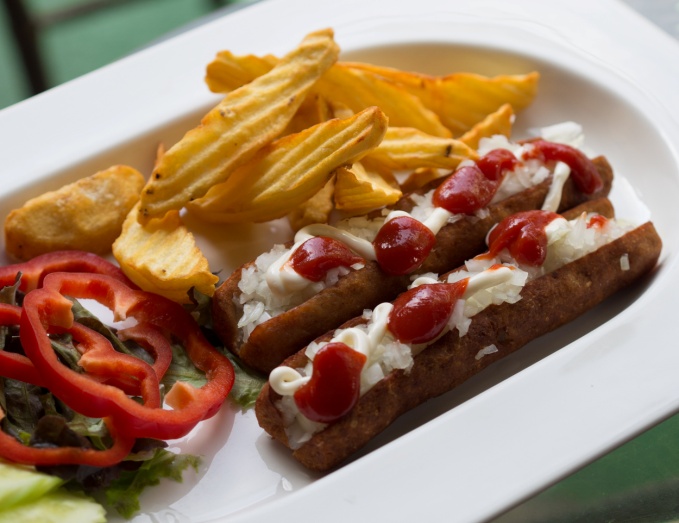 